Opis przedmiotu zamówienia/Formularz ofertowyPrzedmiotem zamówienia jest dostawa wraz z załadunkiem, rozładunkiem, wniesieniem krzeseł biurowych dla Komendy Wojewódzkiej Policji w Poznaniu, ul.Kochanowskiego 2a.Miejsce dostawy: magazyn ul.Podolańska 52, PoznańTermin wykonania : 14 dni kalendarzowych od daty otrzymania zamówienia.Osoby do kontaktu: z ramienia KWP : Justyna Szymańska tel. 61-84-126-75Lp opisZdjęcie ilośćCena jedn.brutto Wartość brutto1Krzesło stacjonarne ISO BLACKProducent: Nowy StylTapicerka: do uzgodnienia C-38 lub C-73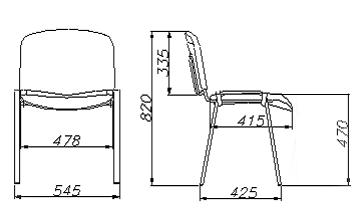 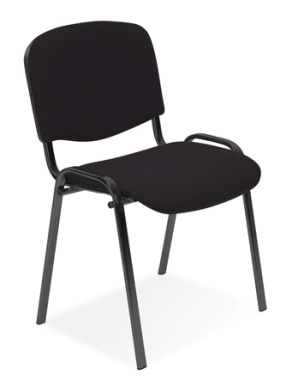 502 Fotel obrotowy MIRAGE STEEL 02 Chrome z mechanizmem TiltProducent: Nowy StylTapicerka: skóra w kolorze czarnym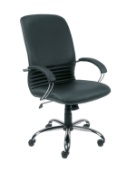 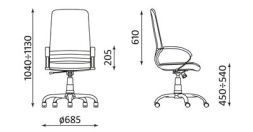 5